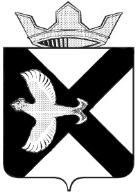 ДУМА МУНИЦИПАЛЬНОГО ОБРАЗОВАНИЯПОСЕЛОК БОРОВСКИЙРЕШЕНИЕ27 апреля 2022 г.							                              № 233рп. БоровскийТюменского муниципального районаРассмотрев и обсудив проект решения «Об утверждении отчета об  исполнении бюджета муниципального образования поселок Боровский за 2021 год» на заседании Думы муниципального образования поселок Боровский, в соответствии со статьей 23 Устава муниципального образования поселок Боровский, Дума муниципального образования поселок БоровскийРЕШИЛА:1. Принять в первом чтении проект решения «Об утверждении отчета об исполнении бюджета муниципального образования поселок Боровский за 2021 год» 2. Рассмотреть настоящее решение во втором чтении в ходе настоящего заседания Думы.О проекте решения «Об утверждении отчета об  исполнении бюджета муниципального образования поселок Боровский за 2021 год»Председатель ДумыВ.Н. Самохвалов